School for Community Development(Mohammadpur Branch)Hifz ChartWeek 7(Start date: 19 March 2022)Surah Baqarah (Ayat 109-126)Group: 2.5 page/weekDayListen(3 times)MemorizeRepeat(7-10 times)Revision1(19-03-2022)(Saturday)Page 17Surah Baqarah 109-112Surah Baqarah 109-112Surah Baqarah 1-472(20-03-2022)(Sunday)Page 18Surah Baqarah 113-115Surah Baqarah 109-115Surah Baqarah 48-1083(21-03-2022)(Monday)Page 18Surah Baqarah 116-119Surah Baqarah 109-119Surah Baqarah 1-474(22-03-2022)(Tuesday)Page 19Surah Baqarah 120-123Surah Baqarah 109-123Surah Baqarah 48-1085(23-03-2022)(Wednesday)Page 19Surah Baqarah 124-126Surah Baqarah 109-126Surah Baqarah 1-476(24-03-2022)(Thursday)Pages 20,21,22-Surah Baqarah 109-126Surah Baqarah 48-1087(25-03-2022)(Friday)Pages 20,21,22-Surah Baqarah 109-126-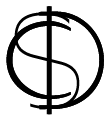 